Sector Coordinator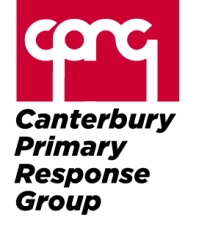 Role Description	PRIMARY OBJECTIVEThe Sector Coordinator is the point of contact within the Emergency Operations Centre (EOC) for all enquiries within a designated sector.Reports toEOC Coordinator (or EOC Ops in their absence) RELATIONSHIPSInternalEOC CoordinatorOther Sector CoordinatorsOps, Intel, HR and Comms managersPrimary Care CoordinatorExternalGeneral practice, community pharmacy, district nursing and other allied health professionals, especially in the designated Local Emergency Group (LEG) sectorKEY TASKSBe the single point of contact within the Primary EOC within a designated LEG/sector.Set up a schedule of contact with LEG key contacts.Identify and agree with EOC team on areas of highest need in the Sector. Initiate and facilitate primary care support for any local (LEG level) response, individual practices/pharmacies, or to the site of a major incident as appropriate.Provide ongoing updates on situations, intentions and support requirements for LEGs, practices and pharmacies within their sector to the Primary EOC.Report status to EOC Coordinator, for example:Are the pharmacies and practices in their sector open or closed?Do they have water, power, sewer, phone, fax and internet?Are there any staffing issues? Are staff coping? How badly has the team been affected?Is it business-as-usual or higher or lower volumes of patients?What are the type and extent of injuries/cases they are seeing?What do they need to help them provide care for their patients?PERSON SPECIFICATIONHigh level of inter-personal communicationsHigh level of relationship building, networkingAbility to self-manage; act proactively and be responsiveAbility to set and meet deadlinesAbility to work calmly and competently under pressure DESIRED EXPERIENCEExperience in health sector a plus; understanding of general practice, community pharmacy